Multiplying Fractions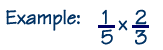 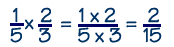 Step 1: Multiply the numerators.Step 2: Multiply the denominators. Step 3: Simplify if possible.   **************************************************************************************************Multiplying with Mixed NumbersStep 1: Change the mixed numbers to improper fractions.Step 2: Multiply the numerators.Step 3: Multiply the denominators. Step 4: Simplify if possible (and change back to mixed number if needed).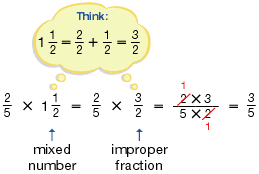 **************************************************************************************************Multiplying Fractions with Whole NumbersChange the whole number to a fraction (write over 1) and follow steps above!Multiplying FractionsStep 1: Multiply the numerators.Step 2: Multiply the denominators. Step 3: Simplify if possible.   **************************************************************************************************Multiplying with Mixed NumbersStep 1: Change the mixed numbers to improper fractions.Step 2: Multiply the numerators.Step 3: Multiply the denominators. Step 4: Simplify if possible (and change back to mixed number if needed).**************************************************************************************************Multiplying Fractions with Whole NumbersChange the whole number to a fraction (write over 1) and follow steps above!